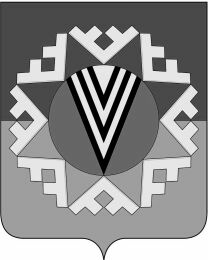 АДМИНИСТРАЦИЯГОРОДСКОГО ПОСЕЛЕНИЯ НОВОАГАНСКНижневартовского районаХанты-Мансийского автономного округа - ЮгрыПОСТАНОВЛЕНИЕот 15.10.2021                                                                                                                           № 357п.г.т. НовоаганскО внесении изменений в постановление администрации городского поселения Новоаганск от 31.10.2016 № 371 «Об утверждении  порядка ведения реестра муниципальных маршрутов регулярных пассажирских перевозок автомобильным транспортом общего пользования на территории городского поселения Новоаганск» В соответствии с Федеральным законом от 02 июля 2021 г. № 337-ФЗ "О внесении изменений в статьи 2 и 6 Федерального закона "О государственном контроле за осуществлением международных автомобильных перевозок и об ответственности за нарушение порядка их выполнения" и Федеральный закон "Об организации регулярных перевозок пассажиров и багажа автомобильным транспортом и городским наземным электрическим транспортом в Российской Федерации и о внесении изменений в отдельные законодательные акты Российской Федерации": 1. Внести в  постановление администрации городского поселения Новоаганск от 31.10.2016 № 371 «Об утверждении  порядка ведения реестра муниципальных маршрутов регулярных пассажирских перевозок автомобильным транспортом общего пользования на территории городского поселения Новоаганск» следующие изменения:1.1. Пункт 2.7 изложить в новой редакции: «В реестры маршрутов регулярных перевозок должны быть включены следующие сведения:1) регистрационный номер маршрута регулярных перевозок в соответствующем реестре;2) порядковый номер маршрута регулярных перевозок, который присвоен ему установившими данный маршрут уполномоченным федеральным органом исполнительной власти, уполномоченным органом исполнительной власти субъекта Российской Федерации или уполномоченным органом местного самоуправления;3) наименование маршрута регулярных перевозок в виде наименований начального остановочного пункта и конечного остановочного пункта по маршруту регулярных перевозок либо наименований поселений или городских округов, в границах которых расположены начальный остановочный пункт и конечный остановочный пункт по данному маршруту;4) наименования промежуточных остановочных пунктов по маршруту регулярных перевозок либо наименования поселений или городских округов, в границах которых расположены промежуточные остановочные пункты;5) наименования улиц, автомобильных дорог, по которым предполагается движение транспортных средств между остановочными пунктами по маршруту регулярных перевозок;6) протяженность маршрута регулярных перевозок;7) порядок посадки и высадки пассажиров (только в установленных остановочных пунктах или, если это не запрещено настоящим Федеральным законом, в любом не запрещенном правилами дорожного движения месте по маршруту регулярных перевозок);8) вид регулярных перевозок;9) характеристики транспортных средств (виды транспортных средств, классы транспортных средств, экологические характеристики транспортных средств, максимальный срок эксплуатации транспортных средств, характеристики транспортных средств, влияющие на качество перевозок), предусмотренные решением об установлении или изменении маршрута регулярных перевозок, государственным или муниципальным контрактом и (или) заявкой на участие в открытом конкурсе, поданной участником открытого конкурса, которому выдается свидетельство об осуществлении перевозок по маршруту регулярных перевозок;10) максимальное количество транспортных средств каждого класса, которое допускается использовать для перевозок по маршруту регулярных перевозок;11) планируемое расписание для каждого остановочного пункта (для межрегиональных маршрутов регулярных перевозок, установленных уполномоченным федеральным органом исполнительной власти);12) дата начала осуществления регулярных перевозок;13) наименование, место нахождения (для юридического лица), фамилия, имя и, если имеется, отчество, место жительства (для индивидуального предпринимателя), идентификационный номер налогоплательщика, который осуществляет перевозки по маршруту регулярных перевозок;14) иные сведения, предусмотренные соглашением об организации регулярных перевозок между субъектами Российской Федерации (в отношении смежных межрегиональных маршрутов регулярных перевозок) или законом субъекта Российской Федерации (в отношении межмуниципальных маршрутов регулярных перевозок и муниципальных маршрутов регулярных перевозок)».2. Приложение к порядку ведения реестра муниципальных маршрутов регулярных перевозок автомобильным транспортом общего пользования на территории городского поселения Новоаганск изложить в новой редакции согласно приложению к настоящему постановлению.3. Настоящее постановление вступает в силу со дня его официального опубликования (обнародования).4. Контроль за исполнением настоящего постановления возложить на заместителя главы городского поселения Новоаганск А.А. Филатова.Глава городского поселения                                                                   Е.Г. ПольПриложение к постановлению администрации городского поселения Новоаганск от 15.10.2021 № 357Приложение к порядку ведения реестра муниципальных маршрутов регулярных перевозок автомобильным транспортом общего пользования на территории городского поселения НовоаганскРЕЕСТР                                                                                                                                                                                                                                                                                                                                                                                                  муниципальных маршрутов регулярных пассажирских перевозок автомобильным транспортом общего пользованияна территории городского поселения Новоаганск                                                                                                                                                                  РЕЕСТР                                                                                                                                                                                                                                                                                                                                                                                                  муниципальных маршрутов регулярных пассажирских перевозок автомобильным транспортом общего пользованияна территории городского поселения Новоаганск                                                                                                                                                                  РЕЕСТР                                                                                                                                                                                                                                                                                                                                                                                                  муниципальных маршрутов регулярных пассажирских перевозок автомобильным транспортом общего пользованияна территории городского поселения Новоаганск                                                                                                                                                                  РЕЕСТР                                                                                                                                                                                                                                                                                                                                                                                                  муниципальных маршрутов регулярных пассажирских перевозок автомобильным транспортом общего пользованияна территории городского поселения Новоаганск                                                                                                                                                                  РЕЕСТР                                                                                                                                                                                                                                                                                                                                                                                                  муниципальных маршрутов регулярных пассажирских перевозок автомобильным транспортом общего пользованияна территории городского поселения Новоаганск                                                                                                                                                                  РЕЕСТР                                                                                                                                                                                                                                                                                                                                                                                                  муниципальных маршрутов регулярных пассажирских перевозок автомобильным транспортом общего пользованияна территории городского поселения Новоаганск                                                                                                                                                                  РЕЕСТР                                                                                                                                                                                                                                                                                                                                                                                                  муниципальных маршрутов регулярных пассажирских перевозок автомобильным транспортом общего пользованияна территории городского поселения Новоаганск                                                                                                                                                                  РЕЕСТР                                                                                                                                                                                                                                                                                                                                                                                                  муниципальных маршрутов регулярных пассажирских перевозок автомобильным транспортом общего пользованияна территории городского поселения Новоаганск                                                                                                                                                                  РЕЕСТР                                                                                                                                                                                                                                                                                                                                                                                                  муниципальных маршрутов регулярных пассажирских перевозок автомобильным транспортом общего пользованияна территории городского поселения Новоаганск                                                                                                                                                                  РЕЕСТР                                                                                                                                                                                                                                                                                                                                                                                                  муниципальных маршрутов регулярных пассажирских перевозок автомобильным транспортом общего пользованияна территории городского поселения Новоаганск                                                                                                                                                                  РЕЕСТР                                                                                                                                                                                                                                                                                                                                                                                                  муниципальных маршрутов регулярных пассажирских перевозок автомобильным транспортом общего пользованияна территории городского поселения Новоаганск                                                                                                                                                                  РЕЕСТР                                                                                                                                                                                                                                                                                                                                                                                                  муниципальных маршрутов регулярных пассажирских перевозок автомобильным транспортом общего пользованияна территории городского поселения Новоаганск                                                                                                                                                                  РЕЕСТР                                                                                                                                                                                                                                                                                                                                                                                                  муниципальных маршрутов регулярных пассажирских перевозок автомобильным транспортом общего пользованияна территории городского поселения Новоаганск                                                                                                                                                                  Регистра ционный номер маршрутаРегистра ционный номер маршрутаПорядковый номер маршрутаНаименование маршрута (с указанием наименования начального и конечного остановочных пунктов)Наименование промежуточных остановочных пунктовНаименование улиц, автомобильных дорог  между остановочными пунктамиПротяженность маршрута, кмПорядок посадки/высадки пассажиров (только в установленных остановочных пунктах - УОП, в любом не запрещенном ПДД месте - ЛМ)Вид перевозок (по регулируемым тарифам - С,  по нерегулируемым тарифам - К)Экологические характеристики транспортных средствВид (автобус-А) и классы транспортных средств, максимальное количество транспортных средств каждого класса (особо малый - ОМ, малый - М, средний - С, большой - Б, особо большой - ОБ)Планируемое расписание для каждого остановочного пунктаДата начала осуществления регулярных перевозокНаименование и место нахождения юридического лица,  или Ф.И.О. индивидуального предпринимателя (в том числе участников договора простого товарищества)112345678910111213